ZAPISNIK 2. SEJE IO SMD,ki je bila v petek, 27. 11. 2015, ob 12.00 v Narodnem muzeju Slovenije – Metelkova, LjubljanaPrisotni člani IO: Dr. Flavio Bonin (predsednik), mag. Mojca Jenko, Irena Lačen Benedičič, ddr. Verena Vidrih Perko (podpredsednica), dr. Marija Počivavšek, Petra Stipančić.Opravičeno odsotni: Andreja Brancelj Bednaršek, Irena Marušič, Verena Štekar Vidic, dr. Bernarda Županek.Dnevni red:Potrditev zapisnika 1. seje Priprava programa 2016Razno.Ad 1Zapisnik 1. seje potrjen. Vsem direktorjem ustanov, katerih zaposleni so vključeni v organe SMD je bil poslan dopis. Vse nastale spremembe o novem vodstvu Slovenskega muzejskega društva so bile posredovane na Ministrstvo za kulturo. Komisija za ureditev Doma muzealcev se je sestala in predlaga zamenjavo stavbe za kakšno drugo stavbo znotraj Triglavskega narodnega parka ali morda celo novogradnjo, če bi sedanjo stavbo prodali. Prav tako so se sestali predsedniki SMD, SMS in ICOM ter ddr. Verena Vidrih Perko in se dogovorili o skupnem delovanju. Predlagajo skupni mednarodni kongres na vsaki dve leti. Prav tako bo ustanovljen uredniški odbor, ki bo skrbel za publikacijo z objavo prispevkov, kot tudi znanstveni odbor, ki mora poskrbeti za govornike in temo posameznih kongresov. Prvi kongres predlagajo v letu 2016 na Primorskem, v Pomorskem muzeju v Piranu. Tema kongresa v letu 2016 Kulturna krajina in muzeji. Kongres bo tridnevni in sicer s predavanji in strokovno ekskurzijo. Idejo o skupnem mednarodnem kongresu treh sorodnih društev je potrebno predstaviti na Ministrstvu za kulturo Vidi Koporc Sedej.Novoletno srečanje vseh treh društev bo 18.12.2015 v Slovenskem etnografskem muzeju. Ob vabilu na srečanje priložimo tudi novoletno voščilo.Sklep 1: Zapisnik 1. seje se sprejme in objavi na spletni strani društva.Sklep 2: SMD, SMS in ICOM Slovenija v skupnem dogovoru organizirajo mednarodne strokovne kongrese vsake dve leti, s pričetkom leta 2016 v Piranu.Sklep 3: Novoletno srečanje muzealcev je 18.12.2015 v Slovenskem etnografskem muzeju. Ob pozdravnem nagovoru se predstavi na kratko tudi program društva za leto 2016.Ad 2V letu 2016 bo organizacijo Muzeoforumov nadaljevala Elizabeta Petruša Štrukelj.                         Mag. Mojca Jenko bo v letu 2016 organizirala regijska izobraževanja na temo avtorskih in sorodnih pravic ter povabila k sodelovanju dr. Miha Trampuža. Temi ekonomika muzejev in metode ekonomskega vrednotenja kulturne dediščine bi lahko dr. Andrej Srakar (Ekonomska fakulteta Univerze v Ljubljani, Inštitut za ekonomska raziskovanja) predstavil v okviru Muzeoforuma v naslednjem letu.SMD, SMS in ICOM bodo odslej bienalno organizirale kongres, v mesnem letu pa ostajajo zborovanja SMD. Potrebno se bo povezati tudi s sorodnimi društvi s področja nepremične dediščine in Zavodi za VKD ter vključiti njihove predstavnike v organizacijski in znanstveni odbor. Za kongres 2016 se bo oblikoval organizacijski in znanstveni odbor.Predlog za zimske igre 2016 je pod okriljem Tolminskega muzeja. Predsednik povpraša v Tolminskem muzeju.Podelitev Valvasorjeve nagrade in priznanj bo v Pokrajinskem muzeju Koper.Strokovne ekskurzije bodo organizirane v Etrurijo, Urbino (marec) in na Budinjak (september).Sklep 4: Program društva za leto 2016 bo predsednik oblikoval in ga poslal članom v pregeld in dopolnitev.Ad 3Ddr. Verena Vidrih Perko bo nadaljevala pogovore z Miranom Eričem o vzpostavitvi muzejskega  portala, kjer bomo objavljali vse novice in obvestila iz sveta muzejev, galerij,…Ddr. Verena Vidrih Perko je opozorila na stanje glede Plečnikovega stadiona in prosila za mnenje društva.Prav tako je predstavila stanje v Gorenjskem muzeju, ki se tiče kolegice Marije Ogrin, in prosila za uradno opredelitev društva.Ddr. Verena Vidrih Perko opozarja na zaprtost muzejev in galerij na trenutna družbena dogajanja in stanje v družbi. Poziva k družbeni angažiranosti in aktivni vlogi muzejev ter odpiranju za sodobne pereče družbene teme.Mag. Mojca Jenko je opozorila na odsotnost liste prisotnih na zadnjem regijskem izobraževanju v Ljubljani.Prav tako je opozorila na možnost odvajanja dela dohodnine za muzejsko društvo in možnost dostopnosti takšnega obrazca na društveni spletni strani.Petra Stipančić je opozorila na številne e naslove, ki niso več v uporabi.Sklep 5: SMD bo oblikovalo izjavo o strokovnosti in dosežkih na strokovnem področju kolegice Marije Ogrin in jo posredovalo ustanovitelju Gorenjskega muzeja in občinskemu svetu mesta Kranj.Sklep 6: Petra Stipančić je zadolžena za pripravo potrdil o udeležbi dogodkov v organizaciji SMD. Pripravila bo tudi obrazec za dohodnino in uredila objavo na spletni strani.Sklep 7: Člani disciplinskega odbora bodo posodobili in uredili e naslove članov društva.Seja IO je bila zaključena ob 14.00. Naslednja seja bo predvidoma januarja 2016.Novo mesto, 30. 11. 2015 						Zapisala:             Petra StipančićSLOVENSKO MUZEJSKO DRUŠTVO Linhartov trg 14240 RADOVLJICA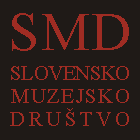 